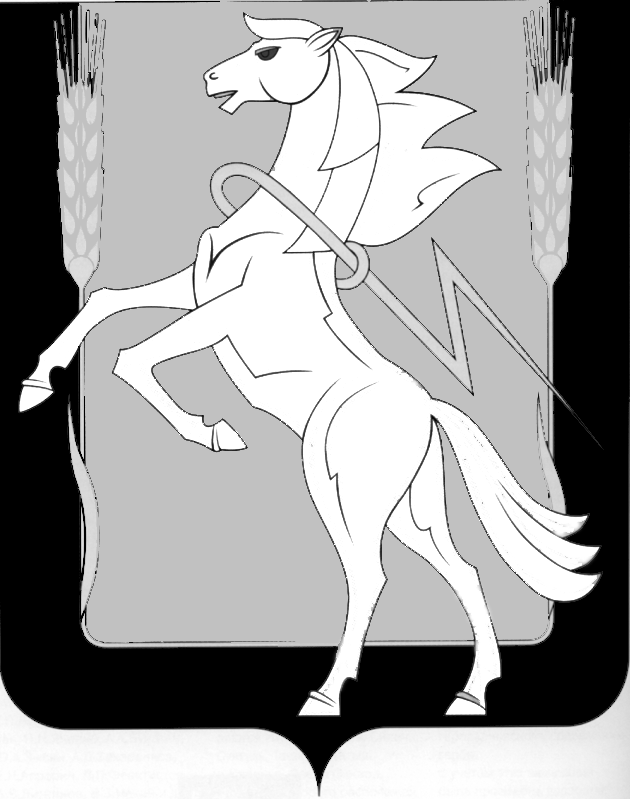 СОБРАНИЕ ДЕПУТАТОВ СОСНОВСКОГОМУНИЦИПАЛЬНОГО РАЙОНАчетвертого созываРЕШЕНИЕот «01» июля 2015 года № 1007О внесении изменений							в Устав  Сосновскогомуниципального районаСобрание депутатов Сосновского муниципального района четвертого созыва РЕШАЕТ:Внести в Устав Сосновского муниципального района следующие изменения:1) Абзац 1 пункта 2 статьи 20 изложить в следующей редакции:	«Решения Собрания депутатов Сосновского муниципального района о принятии Устава Сосновского муниципального района и о внесении изменений в Устав Сосновского муниципального района принимаются большинством в две трети голосов от установленной численности депутатов Собрания депутатов Сосновского муниципального района.». 2. Настоящее Решение подлежит официальному опубликованию в газете «Сосновская Нива» после его государственной регистрации в территориальном органе уполномоченного федерального органа исполнительной власти в сфере регистрации уставов муниципальных образований.3. Настоящее Решение вступает в силу после его официального опубликования в соответствии с действующим законодательством Российской Федерации.Глава Сосновского                                                   Председатель Собрания    муниципального района                                          депутатов Сосновского                                                                                           муниципального района            ______________В.П. Котов                              ____________Г.М. Шихалева                                                                               